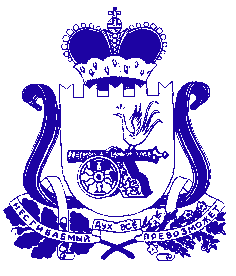 АДМИНИСТРАЦИЯ ВОРГИНСКОГО СЕЛЬСКОГО ПОСЕЛЕНИЯ ЕРШИЧСКОГО РАЙОНА СМОЛЕНСКОЙ ОБЛАСТИР А С П О Р Я Ж Е Н И Е от 15.09.2016г.  №  27-р с. Ворга Ершичского района Смоленской областиОб утверждении перечня  муниципального имущества  Воргинского сельского поселения  Ершичского района Смоленской  области, свободного от правтретьих лиц, предназначенного для предоставленияего во владение и (или) в пользование субъектаммалого и среднего предпринимательства и организациям, образующим инфраструктуру поддержки субъектов малого и среднего предпринимательства     В соответствии со статьей 18ч. 4 и ч. 4.1 Федерального закона №209-ФЗ от 24.07.2007 «О развитии малого и среднего предпринимательства в Российской Федерации», руководствуясь Уставом Воргинского сельского поселения Ершичского района Смоленской области:Утвердить перечень муниципального имущества Воргинского сельского поселения Ершичского района Смоленской области, свободного от прав третьих лиц, предназначенного для представления его во владение и (или) в пользование субъектам малого и среднего предпринимательства и организациям, образующим инфраструктуру поддержки субъектов малого и среднего предпринимательства, согласно Приложению.Опубликовать настоящее распоряжение в Ершичской районной газете «Нива» и разместить на официальном сайте Администрации Воргинского сельского поселения Ершичского района Смоленской области в сети Интернет.Контроль за исполнением настоящего распоряжения оставляю за собой.Глава  муниципального образованияВоргинского сельского поселения Ершичского района Смоленской области                                     Н.А.ПарфёноваПриложениек распоряжению Администрации Воргинского сельского поселения, Ершичского района Смоленской области от 15.09.2016г. №27-рПеречень муниципального имущества Воргинского сельского поселения Ершичского района Смоленской области, свободного от прав третьих лиц, предназначенного для представления его во владение и (или) в пользование субъектам малого и среднего предпринимательства и организациям, образующим инфраструктуру поддержки субъектов малого и среднего предпринимательства№Наименование объекта движимого имуществаАдресГод выпускаБалансовая стоимость объекта (тыс.руб.)1МФУ Brother лазерный DCP-7057-Rс.Ворга ул.Ленина д.320135,5